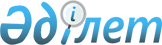 О районном бюджете на 2023-2025 годыРешение Аккольского районного маслихата Акмолинской области от 23 декабря 2022 года № С 31-1.
      В соответствии с пунктом 2 статьи 9 Бюджетного кодекса Республики Казахстан, подпунктом 1) пункта 1 статьи 6 Закона Республики Казахстан "О местном государственном управлении и самоуправлении в Республике Казахстан", Аккольский районный маслихат РЕШИЛ:
      1. Утвердить районный бюджет на 2023-2025 годы, согласно приложениям 1, 2 и 3 соответственно, в том числе на 2023 год в следующих объемах:
      1) доходы – 5 733 889,1 тысяч тенге, в том числе:
      налоговые поступления – 1 550 311,9 тысяч тенге;
      неналоговые поступления – 23 202,6 тысяч тенге;
      поступления от продажи основного капитала – 98 558,5 тысяч тенге;
      поступления трансфертов – 4 061 816,1 тысяч тенге;
      2) затраты – 6 196 371,7 тысяч тенге;
      3) чистое бюджетное кредитование – -6 184,6 тысяч тенге, в том числе:
      бюджетные кредиты – 5 000,0 тысяч тенге;
      погашение бюджетных кредитов – 11 184,6 тысяч тенге;
      4) сальдо по операциям с финансовыми активами – 0,0 тысяч тенге;
      5) дефицит (профицит) бюджета – -456 298,0 тысяч тенге;
      6) финансирование дефицита (использование профицита) бюджета – 456 298,0 тысяч тенге.
      Сноска. Пункт 1 - в редакции решения Аккольского районного маслихата Акмолинской области от 01.12.2023 № С 11-1 (вводится в действие с 01.01.2023).


      2. Учесть, что в районном бюджете на 2023 год предусмотрены объемы субвенций, передаваемых из районного бюджета бюджетам города районного значения, села, сельских округов в сумме 216 713,0 тысяч тенге, в том числе:
      Урюпинский сельский округ 29 279,0 тысяч тенге;
      Кенесский сельский округ 30 507,0 тысяч тенге;
      Наумовский сельский округ 27 875,0 тысяч тенге;
      Карасайский сельский округ 24 495,0 тысяч тенге;
      Новорыбинский сельский округ 22 622,0 тысяч тенге;
      Енбекский сельский округ 25 371,0 тысяч тенге;
      Жалгызкарагайский сельский округ 30 200,0 тысяч тенге;
      село Азат 26 364,0 тысяч тенге.
      3. Учесть в составе поступлений районного бюджета на 2023 год целевые трансферты и бюджетные кредиты из республиканского бюджета согласно приложению 4.
      Распределение указанных сумм целевых трансфертов определяется постановлением акимата района.
      4. Учесть в составе поступлений районного бюджета на 2023 год целевые трансферты из областного бюджета согласно приложению 5.
      Распределение указанных сумм целевых трансфертов определяется постановлением акимата района.
      5. Учесть, что в районном бюджете на 2023 год предусмотрено погашение долга местного исполнительного органа перед вышестоящим бюджетом в сумме 11 184,6 тысяч тенге.
      Сноска. Пункт 5 - в редакции решения Аккольского районного маслихата Акмолинской области от 01.12.2023 № С 11-1 (вводится в действие с 01.01.2023).


      6. Учесть, что в составе поступлений районного бюджета на 2023 год предусмотрен объем субвенции из областного бюджета в сумме 869 031,0 тысяч тенге.
      7. Утвердить резерв местного исполнительного органа района на 2023 год в сумме 19 525,8 тысяч тенге.
      Сноска. Пункт 7 - в редакции решения Аккольского районного маслихата Акмолинской области от 01.12.2023 № С 11-1 (вводится в действие с 01.01.2023).


      8. Учесть, что в составе расходов районного бюджета на 2023 год, предусмотрены целевые трансферты из областного бюджета бюджетам города районного значения, села, сельских округов согласно приложению 6.
      9. Учесть, что в составе расходов районного бюджета на 2023 год, предусмотрены целевые трансферты из районного бюджета бюджетам города районного значения, села, сельских округов согласно приложению 7.
      10. Настоящее решение вводится в действие с 1 января 2023 года. Районный бюджет на 2023 год
      Сноска. Приложение 1 - в редакции решения Аккольского районного маслихата Акмолинской области от 01.12.2023 № С 11-1 (вводится в действие с 01.01.2023). Районный бюджет на 2024 год Районный бюджет на 2025 год Целевые трансферты и бюджетные кредиты из республиканского бюджета на 2023 год
      Сноска. Приложение 4 - в редакции решения Аккольского районного маслихата Акмолинской области от 01.12.2023 № С 11-1 (вводится в действие с 01.01.2023). Целевые трансферты из областного бюджета бюджету района на 2023 год
      Сноска. Приложение 5 - в редакции решения Аккольского районного маслихата Акмолинской области от 01.12.2023 № С 11-1 (вводится в действие с 01.01.2023). Целевые трансферты из областного бюджета бюджетам города районного значения, села, сельских округов на 2023 год
      Сноска. Приложение 6 - в редакции решения Аккольского районного маслихата Акмолинской области от 01.12.2023 № С 11-1 (вводится в действие с 01.01.2023). Целевые трансферты из районного бюджета бюджетам города районного значения, села, сельских округов на 2023 год
      Сноска. Приложение 7 - в редакции решения Аккольского районного маслихата Акмолинской области от 01.12.2023 № С 11-1 (вводится в действие с 01.01.2023).
					© 2012. РГП на ПХВ «Институт законодательства и правовой информации Республики Казахстан» Министерства юстиции Республики Казахстан
				
      Секретарь Аккольскогорайонного маслихата

Д.Салыбекова
Приложение 1 к решению
Аккольского районного маслихата
от 23 декабря 2022 года
№ С 31-1
Категория
Категория
Категория
Категория
Сумма тысяч тенге
Класс
Класс
Класс
Сумма тысяч тенге
Подкласс
Подкласс
Сумма тысяч тенге
Наименование
Сумма тысяч тенге
1
2
3
4
5
I. ДОХОДЫ
5 733 889,1
1
Налоговые поступления
1 550 311,9
01
Подоходный налог 
612 771,0
1
Корпоративный подоходный налог
582 600,7
2
Индивидуальный подоходный налог
30 170,3
03
Социальный налог
578 164,1
1
Социальный налог
578 164,1
04
Налоги на собственность
241 837,1
1
Налоги на имущество
228 019,0
3
Земельный налог
6 122,3
4
Налог на транспортные средства
7 695,8
05
Внутренние налоги на товары, работы и услуги
59 414,1
2
Акцизы
4 142,4
3
Поступления за использование природных и других ресурсов
37 185,7
4
Сборы за ведение предпринимательской и профессиональной деятельности
18 086,0
07
Прочие налоги 
67,6
1
Прочие налоги
67,6
08
Обязательные платежи, взимаемые за совершение юридически значимых действий и (или) выдачу документов уполномоченными на то государственными органами или должностными лицами
58 058,0
1
Государственная пошлина
58 058,0
2
Неналоговые поступления
23 202,6
01
Доходы от государственной собственности
5 763,7
5
Доходы от аренды имущества, находящегося в государственной собственности
5 749,0
7
Вознаграждения по кредитам, выданным из государственного бюджета
7,8
9
Прочие доходы от государственной собственности
6,9
02
Поступления от реализации товаров (работ, услуг) государственными учреждениями, финансируемыми из государственного бюджета
182,0
1
Поступления от реализации товаров (работ, услуг) государственными учреждениями, финансируемыми из государственного бюджета
182,0
03
Поступления денег от проведения государственных закупок, организуемых государственными учреждениями, финансируемыми из государственного бюджета
1 136,0
1
Поступления денег от проведения государственных закупок, организуемых государственными учреждениями, финансируемыми из государственного бюджета
1 136,0
04
Штрафы, пени, санкции, взыскания, налагаемые государственными учреждениями, финансируемыми из государственного бюджета, а также содержащимися и финансируемыми из бюджета (сметы расходов) Национального Банка Республики Казахстан
41,6
1
Штрафы, пени, санкции, взыскания, налагаемые государственными учреждениями, финансируемыми из государственного бюджета, а также содержащимися и финансируемыми из бюджета (сметы расходов) Национального Банка Республики Казахстан, за исключением поступлений от организаций нефтяного сектора, в Фонд компенсации потерпевшим, Фонд поддержки инфраструктуры образования и Специальный государственный фонд
41,6
06
Прочие неналоговые поступления
16 079,3
1
Прочие неналоговые поступления
16 079,3
3
Поступления от продажи основного капитала
98 558,5
01
Продажа государственного имущества, закрепленного за государственными учреждениями
98 558,5
1
Продажа государственного имущества, закрепленного за государственными учреждениями
98 558,5
4
Поступления трансфертов 
4 061 816,1
01
Трансферты из нижестоящих органов государственного управления
1 059,8
3
Трансферты из бюджетов городов районного значения, сел, поселков, сельских округов
1 059,8
02
Трансферты из вышестоящих органов государственного управления
4 060 756,3
2
Трансферты из областного бюджета
4 060 756,3
Функциональная группа
Функциональная группа
Функциональная группа
Функциональная группа
Сумма тысяч тенге
Администратор бюджетных программ
Администратор бюджетных программ
Администратор бюджетных программ
Сумма тысяч тенге
Программа
Программа
Сумма тысяч тенге
Наименование
Сумма тысяч тенге
1
2
3
4
5
II. Затраты
6 196 371,7
01
Государственные услуги общего характера
1 254 035,4
112
Аппарат маслихата района (города областного значения)
50 106,9
001
Услуги по обеспечению деятельности маслихата района (города областного значения)
50 106,9
122
Аппарат акима района (города областного значения)
407 542,6
001
Услуги по обеспечению деятельности акима района (города областного значения)
400 152,6
113
Целевые текущие трансферты нижестоящим бюджетам
7 390,0
459
Отдел экономики и финансов района (города областного значения)
75 734,3
001
Услуги по реализации государственной политики в области формирования и развития экономической политики, государственного планирования, исполнения бюджета и управления коммунальной собственностью района (города областного значения)
74 369,4
003
Проведение оценки имущества в целях налогообложения
1 241,9
028
Приобретение имущества в коммунальную собственность
123,0
492
Отдел жилищно-коммунального хозяйства, пассажирского транспорта, автомобильных дорог и жилищной инспекции района (города областного значения)
702 581,9
001
Услуги по реализации государственной политики на местном уровне в области жилищно-коммунального хозяйства, пассажирского транспорта, автомобильных дорог и жилищной инспекции 
55 829,6
113
Целевые текущие трансферты нижестоящим бюджетам
646 752,3
494
Отдел предпринимательства и промышленности района (города областного значения)
18 069,7
001
Услуги по реализации государственной политики на местном уровне в области развития предпринимательства и промышленности
18 069,7
02
Оборона
20 484,1
122
Аппарат акима района (города областного значения)
20 484,1
005
Мероприятия в рамках исполнения всеобщей воинской обязанности
7 454,8
006
Предупреждение и ликвидация чрезвычайных ситуаций масштаба района (города областного значения)
1 603,0
007
Мероприятия по профилактике и тушению степных пожаров районного (городского) масштаба, а также пожаров в населенных пунктах, в которых не созданы органы государственной противопожарной службы
11 426,3
03
Общественный порядок, безопасность, правовая, судебная, уголовно-исполнительная деятельность
25 270,8
492
Отдел жилищно-коммунального хозяйства, пассажирского транспорта, автомобильных дорог и жилищной инспекции района (города областного значения)
25 270,8
021
Обеспечение безопасности дорожного движения в населенных пунктах
25 270,8
06
Социальная помощь и социальное обеспечение
411 709,1
451
Отдел занятости и социальных программ района (города областного значения)
411 709,1
001
Услуги по реализации государственной политики на местном уровне в области обеспечения занятости и реализации социальных программ для населения
64 280,0
002
Программа занятости
60 544,8
004
Оказание социальной помощи на приобретение топлива специалистам здравоохранения, образования, социального обеспечения, культуры, спорта и ветеринарии в сельской местности в соответствии с законодательством Республики Казахстан
24 270,8
005
Государственная адресная социальная помощь
13 941,2
006
Оказание жилищной помощи 
100,7
007
Социальная помощь отдельным категориям нуждающихся граждан по решениям местных представительных органов
55 404,4
010
Материальное обеспечение детей с инвалидностью, воспитывающихся и обучающихся на дому
707,8
011
Оплата услуг по зачислению, выплате и доставке пособий и других социальных выплат
479,0
014
Оказание социальной помощи нуждающимся гражданам на дому
98 570,4
017
Обеспечение нуждающихся лиц с инвалидностью протезно-ортопедическими, сурдотехническими и тифлотехническими средствами, специальными средствами передвижения, обязательными гигиеническими средствами, а также предоставление услуг санаторно-курортного лечения, специалиста жестового языка, индивидуальных помощников в соответствии с индивидуальной программой реабилитации лица с инвалидностью
28 287,0
023
Обеспечение деятельности центров занятости населения
28 615,5
050
Обеспечение прав и улучшение качества жизни лиц с инвалидностью в Республике Казахстан
22 312,8
054
Размещение государственного социального заказа в неправительственных организациях
14 194,7
07
Жилищно-коммунальное хозяйство
2 626 523,0
467
Отдел строительства района (города областного значения)
2 143 719,5
003
Проектирование и (или) строительство, реконструкция жилья коммунального жилищного фонда
421 736,5
004
Проектирование, развитие и (или) обустройство инженерно-коммуникационной инфраструктуры
78 034,0
058
Развитие системы водоснабжения и водоотведения в сельских населенных пунктах
1 211 949,0
098
Приобретение жилья коммунального жилищного фонда
432 000,0
492
Отдел жилищно-коммунального хозяйства, пассажирского транспорта, автомобильных дорог и жилищной инспекции района (города областного значения)
482 803,5
003
Организация сохранения государственного жилищного фонда
5 689,3
011
Обеспечение бесперебойного теплоснабжения малых городов
435 069,0
012
Функционирование системы водоснабжения и водоотведения
7 318,6
014
Развитие благоустройства городов и населенных пунктов
6 430,0
026
Организация эксплуатации тепловых сетей, находящихся в коммунальной собственности районов (городов областного значения)
4 368,0
098
Приобретение жилья коммунального жилищного фонда
23 928,6
08
Культура, спорт, туризм и информационное пространство
915 629,9
455
Отдел культуры и развития языков района (города областного значения)
737 652,4
001
Услуги по реализации государственной политики на местном уровне в области развития языков и культуры
14 224,7
003
Поддержка культурно-досуговой работы
267 550,6
006
Функционирование районных (городских) библиотек
94 896,4
007
Развитие государственного языка и других языков народа Казахстана
12 873,7
032
Капитальные расходы подведомственных государственных учреждений и организаций
348 107,0
456
Отдел внутренней политики района (города областного значения)
56 145,4
001
Услуги по реализации государственной политики на местном уровне в области информации, укрепления государственности и формирования социального оптимизма граждан
24 162,1
002
Услуги по проведению государственной информационной политики
10 500,0
003
Реализация мероприятий в сфере молодежной политики
21 483,3
465
Отдел физической культуры и спорта района (города областного значения)
110 302,7
001
Услуги по реализации государственной политики на местном уровне в сфере физической культуры и спорта
15 697,2
006
Проведение спортивных соревнований на районном (города областного значения) уровне
3 500,0
007
Подготовка и участие членов сборных команд района (города областного значения) по различным видам спорта на областных спортивных соревнованиях
91 105,5
467
Отдел строительства района (города областного значения)
11 529,4
008
Развитие объектов спорта
11 529,4
10
Сельское, водное, лесное, рыбное хозяйство, особо охраняемые природные территории, охрана окружающей среды и животного мира, земельные отношения
77 752,8
459
Отдел экономики и финансов района (города областного значения)
6 359,0
099
Реализация мер по оказанию социальной поддержки специалистов
6 359,0
462
Отдел сельского хозяйства района (города областного значения)
48 211,0
001
Услуги по реализации государственной политики на местном уровне в сфере сельского хозяйства
48 211,0
463
Отдел земельных отношений района (города областного значения)
22 507,7
001
Услуги по реализации государственной политики в области регулирования земельных отношений на территории района (города областного значения)
18 704,7
003
Земельно-хозяйственное устройство населенных пунктов
1 285,0
004
Организация работ по зонированию земель
1 120,0
006
Землеустройство, проводимое при установлении границ районов, городов областного значения, районного значения, сельских округов, поселков, сел
1 398,0
492
Отдел жилищно-коммунального хозяйства, пассажирского транспорта, автомобильных дорог и жилищной инспекции района (города областного значения)
675,1
056
Строительство приютов, пунктов временного содержания для животных
675,1
11
Промышленность, архитектурная, градостроительная и строительная деятельность
147 408,6
467
Отдел строительства района (города областного значения)
22 575,3
001
Услуги по реализации государственной политики на местном уровне в области строительства
22 575,3
468
Отдел архитектуры и градостроительства района (города областного значения)
124 833,3
001
Услуги по реализации государственной политики в области архитектуры и градостроительства на местном уровне
13 253,3
003
Разработка схем градостроительного развития территорий района, генеральных планов населенных пунктов
111 580,0
12
Транспорт и коммуникации
295 609,3
492
Отдел жилищно-коммунального хозяйства, пассажирского транспорта, автомобильных дорог и жилищной инспекции района (города областного значения)
295 609,3
020
Развитие транспортной инфраструктуры
211 581,2
023
Обеспечение функционирования автомобильных дорог 
28 582,2
037
Субсидирование пассажирских перевозок по социально значимым городским (сельским), пригородным и внутрирайонным сообщениям
52 347,0
045
Капитальный и средний ремонт автомобильных дорог районного значения и улиц населенных пунктов
3 098,9
13
Прочие
19 525,8
459
Отдел экономики и финансов района (города областного значения)
19 525,8
012
Резерв местного исполнительного органа района (города областного значения) 
19 525,8
14
Обслуживание долга
60 802,5
459
Отдел экономики и финансов района (города областного значения)
60 802,5
021
Обслуживание долга местных исполнительных органов по выплате вознаграждений и иных платежей по займам из областного бюджета
60 802,5
15
Трансферты
341 620,4
459
Отдел экономики и финансов района (города областного значения)
341 620,4
006
Возврат неиспользованных (недоиспользованных) целевых трансфертов
4 347,0
024
Целевые текущие трансферты из нижестоящего бюджета на компенсацию потерь вышестоящего бюджета в связи с изменением законодательства
90 206,6
038
Субвенции
216 713,0
054
Возврат сумм неиспользованных (недоиспользованных) целевых трансфертов, выделенных из республиканского бюджета за счет целевого трансферта из Национального фонда Республики Казахстан
30 353,8
III. Чистое бюджетное кредитование
-6 184,6
Бюджетные кредиты
5 000,0
10
Сельское, водное, лесное, рыбное хозяйство, особо охраняемые природные территории, охрана окружающей среды и животного мира, земельные отношения
5 000,0
459
Отдел экономики и финансов района (города областного значения)
5 000,0
018
Бюджетные кредиты для реализации мер социальной поддержки специалистов
5 000,0
Погашение бюджетных кредитов
11 184,6
5
Погашение бюджетных кредитов
11 184,6
1
Погашение бюджетных кредитов
11 184,6
1
Погашение бюджетных кредитов, выданных из государственного бюджета
11 184,6
IV. Сальдо по операциям с финансовыми активами 
0,0
V. Дефицит (профицит) бюджета 
-456 298,0
VI. Финансирование дефицита (использование профицита) бюджета
456 298,0Приложение 2 к решению
Аккольского районного
маслихата от 23 декабря
2022 года № С 31-1
Категория
Категория
Категория
Категория
Сумма тысяч тенге
Класс
Класс
Класс
Сумма тысяч тенге
Подкласс
Подкласс
Сумма тысяч тенге
Наименование
Сумма тысяч тенге
1
2
3
4
5
I. ДОХОДЫ
2 821 672,0
1
Налоговые поступления
1 067 343,0
01
Подоходный налог 
190 666,0
1
Корпоративный подоходный налог
186 421,0
2
Индивидуальный подоходный налог
4 245,0
03
Социальный налог
597 059,0
1
Социальный налог
597 059,0
04
Налоги на собственность
229 067,0
1
Налоги на имущество
229 067,0
05
Внутренние налоги на товары, работы и услуги
44 620,0
3
Поступления за использование природных и других ресурсов
27 369,0
4
Сборы за ведение предпринимательской и профессиональной деятельности
17 251,0
08
Обязательные платежи, взимаемые за совершение юридически значимых действий и (или) выдачу документов уполномоченными на то государственными органами или должностными лицами
5 931,0
1
Государственная пошлина
5 931,0
2
Неналоговые поступления
16 195,0
01
Доходы от государственной собственности
6 049,0
5
Доходы от аренды имущества, находящегося в государственной собственности
5 899,0
7
Вознаграждения по кредитам, выданным из государственного бюджета
10,0
9
Прочие доходы от государственной собственности
140,0
02
Поступления от реализации товаров (работ, услуг) государственными учреждениями, финансируемыми из государственного бюджета
551,0
1
Поступления от реализации товаров (работ, услуг) государственными учреждениями, финансируемыми из государственного бюджета
551,0
06
Прочие неналоговые поступления
9 595,0
1
Прочие неналоговые поступления
9 595,0
4
Поступления трансфертов 
1 738 134,0
02
Трансферты из вышестоящих органов государственного управления
1 738 134,0
2
Трансферты из областного бюджета
1 738 134,0
Функциональная группа
Функциональная группа
Функциональная группа
Функциональная группа
Сумма тысяч тенге
Администратор бюджетных программ
Администратор бюджетных программ
Администратор бюджетных программ
Сумма тысяч тенге
Программа
Программа
Сумма тысяч тенге
Наименование
Сумма тысяч тенге
1
2
3
4
5
II. Затраты
2 821 672,0
01
Государственные услуги общего характера
475 145,0
112
Аппарат маслихата района (города областного значения)
51 745,0
001
Услуги по обеспечению деятельности маслихата района (города областного значения)
51 745,0
122
Аппарат акима района (города областного значения)
313 296,0
001
Услуги по обеспечению деятельности акима района (города областного значения)
313 296,0
459
Отдел экономики и финансов района (города областного значения)
69 393,0
001
Услуги по реализации государственной политики в области формирования и развития экономической политики, государственного планирования, исполнения бюджета и управления коммунальной собственностью района (города областного значения)
67 627,0
003
Проведение оценки имущества в целях налогообложения
1 036,0
010
Приватизация, управление коммунальным имуществом, постприватизационная деятельность и регулирование споров, связанных с этим
365,0
028
Приобретение имущества в коммунальную собственность
365,0
492
Отдел жилищно-коммунального хозяйства, пассажирского транспорта, автомобильных дорог и жилищной инспекции района (города областного значения)
22 168,0
001
Услуги по реализации государственной политики на местном уровне в области жилищно-коммунального хозяйства, пассажирского транспорта, автомобильных дорог и жилищной инспекции 
22 168,0
494
Отдел предпринимательства и промышленности района (города областного значения)
18 543,0
001
Услуги по реализации государственной политики на местном уровне в области развития предпринимательства и промышленности
18 543,0
02
Оборона
19 811,0
122
Аппарат акима района (города областного значения)
19 811,0
005
Мероприятия в рамках исполнения всеобщей воинской обязанности
6 009,0
006
Предупреждение и ликвидация чрезвычайных ситуаций масштаба района (города областного значения)
2 610,0
007
Мероприятия по профилактике и тушению степных пожаров районного (городского) масштаба, а также пожаров в населенных пунктах, в которых не созданы органы государственной противопожарной службы
11 192,0
03
Общественный порядок, безопасность, правовая, судебная, уголовно-исполнительная деятельность
6 440,0
492
Отдел жилищно-коммунального хозяйства, пассажирского транспорта, автомобильных дорог и жилищной инспекции района (города областного значения)
6 440,0
021
Обеспечение безопасности дорожного движения в населенных пунктах
6 440,0
06
Социальная помощь и социальное обеспечение
453 006,0
451
Отдел занятости и социальных программ района (города областного значения)
453 006,0
001
Услуги по реализации государственной политики на местном уровне в области обеспечения занятости и реализации социальных программ для населения
67 160,0
002
Программа занятости
167 690,0
005
Государственная адресная социальная помощь
3 944,0
006
Оказание жилищной помощи 
500,0
007
Социальная помощь отдельным категориям нуждающихся граждан по решениям местных представительных органов
35 967,0
010
Материальное обеспечение детей с инвалидностью, воспитывающихся и обучающихся на дому
865,0
011
Оплата услуг по зачислению, выплате и доставке пособий и других социальных выплат
409,0
014
Оказание социальной помощи нуждающимся гражданам на дому
103 311,0
017
Обеспечение нуждающихся лиц с инвалидностью протезно-ортопедическими, сурдотехническими и тифлотехническими средствами, специальными средствами передвижения, обязательными гигиеническими средствами, а также предоставление услуг санаторно-курортного лечения, специалиста жестового языка, индивидуальных помощников в соответствии с индивидуальной программой реабилитации лица с инвалидностью
6 804,0
023
Обеспечение деятельности центров занятости населения
53 177,0
026
Субсидирование затрат работодателя на создание специальных рабочих мест для трудоустройства лиц с инвалидностью 
1 082,0
054
Размещение государственного социального заказа в неправительственных организациях
7 912,0
061
Cодействие добровольному переселению лиц для повышения мобильности рабочей силы
4 000,0
062
Развитие системы квалификаций
185,0
07
Жилищно-коммунальное хозяйство
931 764,0
467
Отдел строительства района (города областного значения)
802 928,0
058
Развитие системы водоснабжения и водоотведения в сельских населенных пунктах
802 928,0
492
Отдел жилищно-коммунального хозяйства, пассажирского транспорта, автомобильных дорог и жилищной инспекции района (города областного значения)
128 836,0
011
Обеспечение бесперебойного теплоснабжения малых городов
105 000,0
012
Функционирование системы водоснабжения и водоотведения
23 836,0
08
Культура, спорт, туризм и информационное пространство
496 037,0
455
Отдел культуры и развития языков района (города областного значения)
332 720,0
001
Услуги по реализации государственной политики на местном уровне в области развития языков и культуры
14 138,0
003
Поддержка культурно-досуговой работы
210 712,0
006
Функционирование районных (городских) библиотек
95 219,0
007
Развитие государственного языка и других языков народа Казахстана
12 651,0
456
Отдел внутренней политики района (города областного значения)
61 596,0
001
Услуги по реализации государственной политики на местном уровне в области информации, укрепления государственности и формирования социального оптимизма граждан
25 079,0
002
Услуги по проведению государственной информационной политики
10 500,0
003
Реализация мероприятий в сфере молодежной политики
26 017,0
465
Отдел физической культуры и спорта района (города областного значения)
101 721,0
001
Услуги по реализации государственной политики на местном уровне в сфере физической культуры и спорта
15 242,0
006
Проведение спортивных соревнований на районном (города областного значения) уровне
4 000,0
007
Подготовка и участие членов сборных команд района (города областного значения) по различным видам спорта на областных спортивных соревнованиях
82 479,0
10
Сельское, водное, лесное, рыбное хозяйство, особо охраняемые природные территории, охрана окружающей среды и животного мира, земельные отношения
73 666,0
459
Отдел экономики и финансов района (города областного значения)
8 132,0
099
Реализация мер по оказанию социальной поддержки специалистов
8 132,0
462
Отдел сельского хозяйства района (города областного значения)
45 166,0
001
Услуги по реализации государственной политики на местном уровне в сфере сельского хозяйства
45 166,0
463
Отдел земельных отношений района (города областного значения)
20 368,0
001
Услуги по реализации государственной политики в области регулирования земельных отношений на территории района (города областного значения)
20 368,0
11
Промышленность, архитектурная, градостроительная и строительная деятельность
32 301,0
467
Отдел строительства района (города областного значения)
18 448,0
001
Услуги по реализации государственной политики на местном уровне в области строительства
18 448,0
468
Отдел архитектуры и градостроительства района (города областного значения)
13 853,0
001
Услуги по реализации государственной политики в области архитектуры и градостроительства на местном уровне
13 853,0
12
Транспорт и коммуникации
42 297,0
492
Отдел жилищно-коммунального хозяйства, пассажирского транспорта, автомобильных дорог и жилищной инспекции района (города областного значения)
42 297,0
023
Обеспечение функционирования автомобильных дорог
17 297,0
037
Субсидирование пассажирских перевозок по социально значимым городским (сельским), пригородным и внутрирайонным сообщениям
25 000,0
13
Прочие
12 000,0
459
Отдел экономики и финансов района (города областного значения)
12 000,0
012
Резерв местного исполнительного органа района (города областного значения) 
12 000,0
14
Обслуживание долга
59 772,0
459
Отдел экономики и финансов района (города областного значения)
59 772,0
021
Обслуживание долга местных исполнительных органов по выплате вознаграждений и иных платежей по займам из областного бюджета
59 772,0
15
Трансферты
219 433,0
459
Отдел экономики и финансов района (города областного значения)
219 433,0
038
Субвенции
219 433,0
III. Чистое бюджетное кредитование
0,0
IV. Сальдо по операциям с финансовыми активами 
0,0
V. Дефицит (профицит) бюджета 
0,0
VI. Финансирование дефицита (использование профицита) бюджета
0,0Приложение 3 к решению
Аккольского районного
маслихата от 23 декабря
2022 года № С 31-1
Категория
Категория
Категория
Категория
Сумма тысяч тенге
Класс
Класс
Класс
Сумма тысяч тенге
Подкласс
Подкласс
Сумма тысяч тенге
Наименование
Сумма тысяч тенге
1
2
3
4
5
I. ДОХОДЫ
2 117 083,0
1
Налоговые поступления
1 096 453,0
01
Подоходный налог 
203 844,0
1
Корпоративный подоходный налог
199 471,0
2
Индивидуальный подоходный налог
4 373,0
03
Социальный налог
609 459,0
1
Социальный налог
609 459,0
04
Налоги на собственность
230 817,0
1
Налоги на имущество
230 817,0
05
Внутренние налоги на товары, работы и услуги
46 224,0
3
Поступления за использование природных и других ресурсов
28 492,0
4
Сборы за ведение предпринимательской и профессиональной деятельности
17 732,0
08
Обязательные платежи, взимаемые за совершение юридически значимых действий и (или) выдачу документов уполномоченными на то государственными органами или должностными лицами
6 109,0
1
Государственная пошлина
6 109,0
2
Неналоговые поступления
16 606,0
01
Доходы от государственной собственности
6 049,0
5
Доходы от аренды имущества, находящегося в государственной собственности
5 899,0
7
Вознаграждения по кредитам, выданным из государственного бюджета
10,0
9
Прочие доходы от государственной собственности
140,0
02
Поступления от реализации товаров (работ, услуг) государственными учреждениями, финансируемыми из государственного бюджета
551,0
1
Поступления от реализации товаров (работ, услуг) государственными учреждениями, финансируемыми из государственного бюджета
551,0
06
Прочие неналоговые поступления
10 006,0
1
Прочие неналоговые поступления
10 006,0
4
Поступления трансфертов 
1 004 024,0
02
Трансферты из вышестоящих органов государственного управления
1 004 024,0
2
Трансферты из областного бюджета
1 004 024,0
Функциональная группа
Функциональная группа
Функциональная группа
Функциональная группа
Сумма тысяч тенге
Администратор бюджетных программ
Администратор бюджетных программ
Администратор бюджетных программ
Сумма тысяч тенге
Программа
Программа
Сумма тысяч тенге
Наименование
Сумма тысяч тенге
1
2
3
4
5
II. Затраты
2 117 083,0
01
Государственные услуги общего характера
490 304,0
112
Аппарат маслихата района (города областного значения)
53 552,0
001
Услуги по обеспечению деятельности маслихата района (города областного значения)
53 552,0
122
Аппарат акима района (города областного значения)
324 071,0
001
Услуги по обеспечению деятельности акима района (города областного значения)
324 071,0
459
Отдел экономики и финансов района (города областного значения)
70 547,0
001
Услуги по реализации государственной политики в области формирования и развития экономической политики, государственного планирования, исполнения бюджета и управления коммунальной собственностью района (города областного значения)
68 781,0
003
Проведение оценки имущества в целях налогообложения
1 036,0
010
Приватизация, управление коммунальным имуществом, постприватизационная деятельность и регулирование споров, связанных с этим
365,0
028
Приобретение имущества в коммунальную собственность
365,0
492
Отдел жилищно-коммунального хозяйства, пассажирского транспорта, автомобильных дорог и жилищной инспекции района (города областного значения)
22 906,0
001
Услуги по реализации государственной политики на местном уровне в области жилищно-коммунального хозяйства, пассажирского транспорта, автомобильных дорог и жилищной инспекции 
22 906,0
494
Отдел предпринимательства и промышленности района (города областного значения)
19 228,0
001
Услуги по реализации государственной политики на местном уровне в области развития предпринимательства и промышленности
19 228,0
02
Оборона
20 050,0
122
Аппарат акима района (города областного значения)
20 050,0
005
Мероприятия в рамках исполнения всеобщей воинской обязанности
6 248,0
006
Предупреждение и ликвидация чрезвычайных ситуаций масштаба района (города областного значения)
2 610,0
007
Мероприятия по профилактике и тушению степных пожаров районного (городского) масштаба, а также пожаров в населенных пунктах, в которых не созданы органы государственной противопожарной службы
11 192,0
03
Общественный порядок, безопасность, правовая, судебная, уголовно-исполнительная деятельность
6 440,0
492
Отдел жилищно-коммунального хозяйства, пассажирского транспорта, автомобильных дорог и жилищной инспекции района (города областного значения)
6 440,0
021
Обеспечение безопасности дорожного движения в населенных пунктах
6 440,0
06
Социальная помощь и социальное обеспечение
488 355,0
451
Отдел занятости и социальных программ района (города областного значения)
488 355,0
001
Услуги по реализации государственной политики на местном уровне в области обеспечения занятости и реализации социальных программ для населения
70 744,0
002
Программа занятости
198 610,0
005
Государственная адресная социальная помощь
3 944,0
006
Оказание жилищной помощи 
500,0
007
Социальная помощь отдельным категориям нуждающихся граждан по решениям местных представительных органов
35 967,0
010
Материальное обеспечение детей с инвалидностью, воспитывающихся и обучающихся на дому
865,0
011
Оплата услуг по зачислению, выплате и доставке пособий и других социальных выплат
409,0
014
Оказание социальной помощи нуждающимся гражданам на дому
103 311,0
017
Обеспечение нуждающихся лиц с инвалидностью протезно-ортопедическими, сурдотехническими и тифлотехническими средствами, специальными средствами передвижения, обязательными гигиеническими средствами, а также предоставление услуг санаторно-курортного лечения, специалиста жестового языка, индивидуальных помощников в соответствии с индивидуальной программой реабилитации лица с инвалидностью
6 804,0
023
Обеспечение деятельности центров занятости населения
53 920,0
026
Субсидирование затрат работодателя на создание специальных рабочих мест для трудоустройства лиц с инвалидностью 
1 119,0
054
Размещение государственного социального заказа в неправительственных организациях
7 912,0
061
Cодействие добровольному переселению лиц для повышения мобильности рабочей силы
4 000,0
062
Развитие системы квалификаций
250,0
07
Жилищно-коммунальное хозяйство
123 836,0
492
Отдел жилищно-коммунального хозяйства, пассажирского транспорта, автомобильных дорог и жилищной инспекции района (города областного значения)
123 836,0
011
Обеспечение бесперебойного теплоснабжения малых городов
100 000,0
012
Функционирование системы водоснабжения и водоотведения
23 836,0
08
Культура, спорт, туризм и информационное пространство
540 056,0
455
Отдел культуры и развития языков района (города областного значения)
371 821,0
001
Услуги по реализации государственной политики на местном уровне в области развития языков и культуры
14 475,0
003
Поддержка культурно-досуговой работы
232 036,0
006
Функционирование районных (городских) библиотек
110 824,0
007
Развитие государственного языка и других языков народа Казахстана
14 486,0
456
Отдел внутренней политики района (города областного значения)
66 076,0
001
Услуги по реализации государственной политики на местном уровне в области информации, укрепления государственности и формирования социального оптимизма граждан
25 200,0
002
Услуги по проведению государственной информационной политики
10 500,0
003
Реализация мероприятий в сфере молодежной политики
30 376,0
465
Отдел физической культуры и спорта района (города областного значения)
102 159,0
001
Услуги по реализации государственной политики на местном уровне в сфере физической культуры и спорта
15 680,0
006
Проведение спортивных соревнований на районном (города областного значения) уровне
4 000,0
007
Подготовка и участие членов сборных команд района (города областного значения) по различным видам спорта на областных спортивных соревнованиях
82 479,0
10
Сельское, водное, лесное, рыбное хозяйство, особо охраняемые природные территории, охрана окружающей среды и животного мира, земельные отношения
76 489,0
459
Отдел экономики и финансов района (города областного значения)
8 132,0
099
Реализация мер по оказанию социальной поддержки специалистов
8 132,0
462
Отдел сельского хозяйства района (города областного значения)
47 151,0
001
Услуги по реализации государственной политики на местном уровне в сфере сельского хозяйства
47 151,0
463
Отдел земельных отношений района (города областного значения)
21 206,0
001
Услуги по реализации государственной политики в области регулирования земельных отношений на территории района (города областного значения)
21 206,0
11
Промышленность, архитектурная, градостроительная и строительная деятельность
33 011,0
467
Отдел строительства района (города областного значения)
18 828,0
001
Услуги по реализации государственной политики на местном уровне в области строительства
18 828,0
468
Отдел архитектуры и градостроительства района (города областного значения)
14 183,0
001
Услуги по реализации государственной политики в области архитектуры и градостроительства на местном уровне
14 183,0
12
Транспорт и коммуникации
42 297,0
492
Отдел жилищно-коммунального хозяйства, пассажирского транспорта, автомобильных дорог и жилищной инспекции района (города областного значения)
42 297,0
023
Обеспечение функционирования автомобильных дорог
17 297,0
037
Субсидирование пассажирских перевозок по социально значимым городским (сельским), пригородным и внутрирайонным сообщениям
25 000,0
13
Прочие
12 000,0
459
Отдел экономики и финансов района (города областного значения)
12 000,0
012
Резерв местного исполнительного органа района (города областного значения) 
12 000,0
14
Обслуживание долга
59 772,0
459
Отдел экономики и финансов района (города областного значения)
59 772,0
021
Обслуживание долга местных исполнительных органов по выплате вознаграждений и иных платежей по займам из областного бюджета
59 772,0
15
Трансферты
224 473,0
459
Отдел экономики и финансов района (города областного значения)
224 473,0
038
Субвенции
224 473,0
III. Чистое бюджетное кредитование
0,0
IV. Сальдо по операциям с финансовыми активами 
0,0
V. Дефицит (профицит) бюджета 
0,0
VI. Финансирование дефицита (использование профицита) бюджета
0,0Приложение 4 к решению
Аккольского районного маслихата
от 23 декабря 2022 года
№ С 31-1
Наименование
Сумма тысяч тенге
1
2
Всего
1 778 382,0
Целевые текущие трансферты
432 000,0
в том числе:
Отдел строительства района (города областного значения)
432 000,0
На приобретение жилья коммунального жилищного фонда для социально уязвимых слоев населения
432 000,0
Целевые трансферты на развитие
1 341 382,0
в том числе:
Отдел строительства района (города областного значения)
1 131 548,0
Развитие системы водоснабжения и водоотведения в сельских населенных пунктах
1 057 549,0
На развитие и (или) обустройство инженерно-коммуникационной инфраструктуры
73 999,0
Отдел жилищно-коммунального хозяйства, пассажирского транспорта, автомобильных дорог и жилищной инспекции района (города областного значения)
209 834,0
На развитие малых и моногородов 
209 834,0
Бюджетные кредиты
5 000,0
в том числе:
Отдел экономики и финансов района (города областного значения)
5 000,0
Для реализации мер социальной поддержки специалистов
5 000,0Приложение 5 к решению
Аккольского районного маслихата
от 23 декабря 2022 года
№ С 31-1
Наименование
Сумма тысяч тенге
1
2
Всего
1 418 343,3
Целевые текущие трансферты
1 222 931,8
в том числе:
Отдел занятости и социальных программ района (города областного значения)
87 260,8
На субсидии на переезд для кандасов
241,5
На обеспечение льготного проезда 
12 182,0
На размещение государственного социального заказа в неправительственных организациях
7 102,7
На выплату государственной адресной социальной помощи 
9 688,0
На социальное обеспечение лиц с инвалидностью
28 624,9
На приобретение топлива и оплату коммунальных услуг для педагогов, проживающих в сельской местности. 
24 270,8
На выплату единовременной социальной помощи ветеранам боевых действий на территории других государств 
552,0
На выплату единовременной социальной помощи лицам, принимавшим участие в ликвидации последствий катастрофы на Чернобыльской атомной электростанции
2 097,6
На оказание единовременной социальной помощи ветеранам Афганской войны к празднованию Дня вывода советских войск из Афганистана
2 501,3
Отдел архитектуры и градостроительства района (города областного значения)
110 930,0
Инвентаризация подземных и надземных коммуникаций на застроенной территории города Акколь с составлением кадастрового плана
110 930,0
Отдел жилищно-коммунального хозяйства, пассажирского транспорта, автомобильных дорог и жилищной инспекции района (города областного значения)
635 992,1
На развитие жилищно-коммунального хозяйства
301 918,8
На ремонт автомобильных дорог 
252 950,7
На ремонт системы водоснабжения и водоотведения
81 122,6
Отдел культуры и развития языков района (города областного значения)
388 748,9
На ремонт объектов культуры 
254 025,9
На материально-техническое оснащение организациям культуры
134 723,0
Целевые трансферты на развитие
195 411,5
в том числе:
Отдел строительства района (города областного значения)
195 411,5
На строительство и (или) реконструкцию жилья коммунального жилищного фонда
41 011,5
На развитие систем водоснабжения в сельских населҰнных пунктах
154 400,0Приложение 6 к решению
Аккольского районного маслихата
от 23 декабря 2022 года
№ С 31-1
Наименование
Сумма тысяч тенге
1
2
Всего
491 714,7
Целевые текущие трансферты
491 714,7
в том числе:
Отдел жилищно-коммунального хозяйства, пассажирского транспорта, автомобильных дорог и жилищной инспекции района (города областного значения)
491 714,7
На развитие жилищно-коммунального хозяйства
175 828,4
На ремонт автомобильных дорог 
234 763,7
На ремонт системы водоснабжения и водоотведения
81 122,6Приложение 7 к решению
Аккольского районного маслихата
от 23 декабря 2022 года
№ С 31-1
Наименование
Сумма тысяч тенге
1
2
Всего
162 427,6
Целевые текущие трансферты
162 427,6
в том числе:
Аппарат акима района (города областного значения)
7 390,0
Капитальные расходы государственного органа 
7 390,0
Отдел жилищно-коммунального хозяйства, пассажирского транспорта, автомобильных дорог и жилищной инспекции района (города областного значения)
155 037,6
Обеспечение деятельности государственных органов
12 342,7
Организация водоснабжения населенных пунктов
17 752,6
Обеспечение санитарии населенных пунктов
8 764,5
Освещение улиц в населенных пунктах
53 204,9
На благоустройство населенных пунктов 
33 457,5
На функционирование автомобильных дорог
29 515,4